Friday 12.6.20 Please remember! Work can be completed in your green jotter or on a device/laptop Your teacher will only be available between 8.45 – 3.15, if you post after that time we will get back to you in the morning. Break and lunch times still apply Do not put too much pressure on yourself to finish things quickly, these can be done throughout the day.Remember you have access to apps and links such as Sumdog, Go Noodle, Study Ladder and Activelearn. You can play these any time! If you finish all the tasks that we have set you can read, or decide what else to do with the rest of your day Try to post work in ‘assignments’ or ‘class notebook’ if you can’t do this, don’t panic. You can always upload a photo to the live chat... but you don’t have to! Maths – All Groups 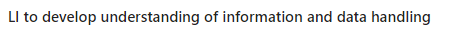 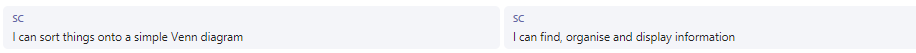 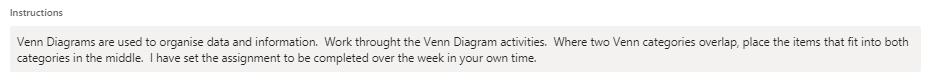 Literacy – Spelling – All Groups 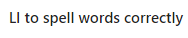 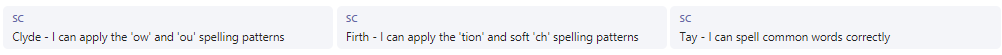 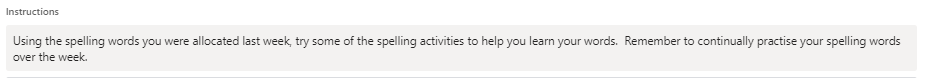 Typing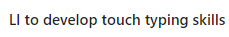 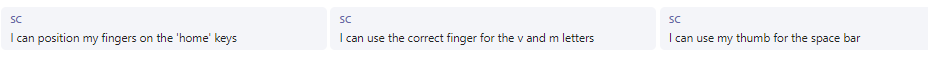 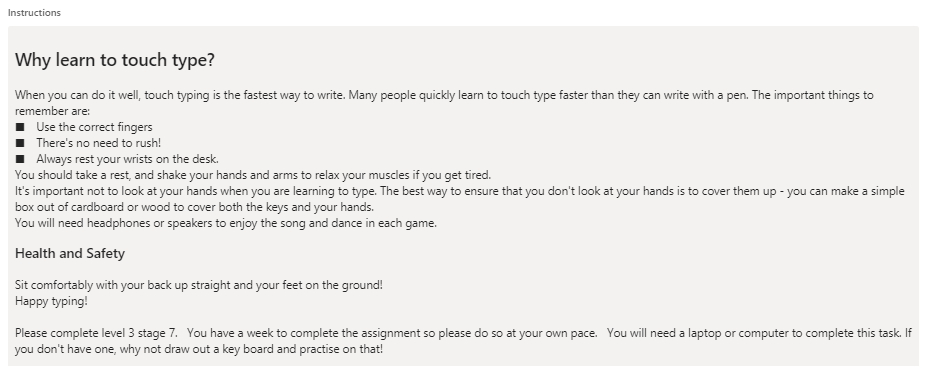 https://www.bbc.co.uk/bitesize/topics/zf2f9j6/articles/z3c6tfr